       ΑΙΤΗΣΗ	                                                                                   ΠΡΟΣΤο Τμήμα Προμηθειών τουΠανεπιστημίου ΜακεδονίαςΕπώνυμο ……………………………………….                                            Όνομα 		  E-mail 		Τηλέφωνο …………………………………….                             Ημερομηνία …………………………………..Θα ήθελα να υποβάλλω παράπονο για το παρακάτω θέμα καθαριότητας (σύντομη περιγραφή)……………………………………………………………………………………………………………………………………………………………………………………………………………………………………………………………………………………………………………………………………………………………………………………………………………………………………………………………………………………………………………………………………………………………………………………………………………………………………………………………………………………………………………………………………………………………………………………………………………………………………….....................................................................................................................................................................................................................................................................................................................................................................................................................................................................................................................................................................................................................................................................................................................................................................................................................................................................................................................................................................................................................................................................................................................Ο/Η ΥΠΟΒΑΛΩΝ/ΟΥΣΑ υπογραφή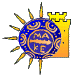 ΠΑΝΕΠΙΣΤΗΜΙΟ ΜΑΚΕΔΟΝΙΑΣ